   ADI SOYADI:                                                                                   28.10.2014                                                                                                                                                                                                                                                                               75. YIL REZAN HAS İLKOKULU 3/C SINIFI TÜRKÇE  DEĞERLENDİRME SORULARI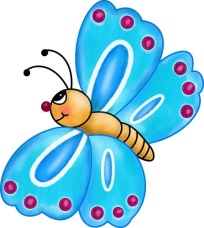 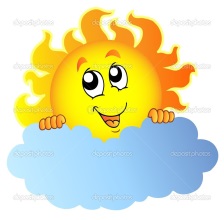                  İpek kanatlı minik bir kelebek, kozasından erken çıkmıştı. Parlayan güneşe kandı, günlerce süren  uykusundan uyandı. Zannetti ki mart ayında bahar geldi. Uçmak zamanının geldiğini sandı. Merakla açtı gözlerini. Yüzünü gökyüzüne çevirince, uçuşan kar tanelerini gördü. 'Belki biraz soğuk ama olsun, içime temiz bir hava dolsun,dedi.İlk beş soruyu parçaya göre yanıtlayınız.1-)Merakla gözlerini açan kimdir?Arı             B) kelebek      C) güneş2-) Kelebek nereden çıkmış?   A)	 kozasından               B) deliğinden                 C) yumurtadan3-) Kelebek niçin uyanmış?   A) 	havalar soğuk olduğu için   B)  güneş parladığı için  C)	 çevrede gürültü olduğu için4-) Kelebek gökyüzüne baktığında ne görmüş?   A) 	kuşları   B)  kar tanelerini   C)	 bulutları5-) Kelebek, hava soğuk olduğu hâlde  neden dolaşmak istemiş?  A)  temiz hava almak için  B)  ağaçların yapraklarına konmak için  C)  şarkılar söylemek için6-) Aşağıdaki sözcüklerden hangisi sözlükte en başta  yer alır ?          A ) sepet	B )  saman	C )  sandalye7-) Yukarıdaki sözcükler zıt anlamlılarıyla birlikte verilmiştir. Zıt anlamlısı verilmeyen sözcük hangisidir?yumuşak                  B) ak                       C) neşeli    8-)Zıt anlamlı sözcükler hangi tümcede yanlış eşleştirilmiştir ?     A ) gece - gündüz	               B )  kuzey  - güney                  C ) kalın - geniş                   9-)'Misafir - konuk,, kelimelerinin arasındaki ilişki, hangi seçenekteki kelimeler arasında yoktur?A)  yaşlı - ihtiyarB)  armağan - hediyeC)  yavaş – hızlı10-) Çiçekçiden güzel bir çiçek aldım. ” cümlesinde hangi kelime türemiş isimdir ?A) çiçekçi                  B) güzel                     C) bir11-) Tatlı sözcüğü aşağıdaki cümlelerin hangisinde Biraz daha tatlı yiyebilir miyim? Cümlesindekiyle aynı anlamda kullanılmıştır?Arkadaşım çok tatlı bir çocuk.Eve giderken tatlı aldık.Tatlı talı konuşıyordu.                                          12-) Elif’in cümlesinde aşağıdaki sorulardan hangisinin 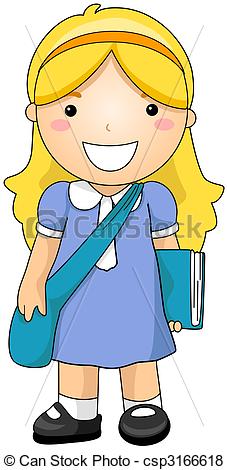                                               yanıtı yoktur?                                                    A) Ne zaman  B) Niçin   C)  Nasıl                                                         13-) I.Konuşanı görecek şekilde oturur.  II.Gerektiğinde not almak için kalem, kâğıt çıkarır.  III.Yanındaki arkadaşıyla konuşur.Yukarıdakilerden hangisi dinlemek için yaptığımız hazırlıklardan biri değildir?   A) I	       B) III	               C) II14-) Çiçekçiden güzel bir çiçek aldım. ” cümlesinde hangi kelime türemiş isimdir ?A) çiçekçi                  B) güzel                     C) bir15-)   ayakkabı  sözcüğüne hangi ek getirilirse ayakkabıların  konulduğu  eşya anlamına gelir?–ci         B) -lik                 C)  -siz   16-)   Aşağıdaki sözcüklerden hangisinin birden çok anlamı yoktur?ben                          B) çay                  C) yağmur17-) 19.“Geçmek” sözcüğü hangi tümcede farklı anlamda kullanılmıştır?Yolun karşısına dikkatli geçmeliyiz.      B) Suyu yüzerek geçti. C)  Bu yaz çok sıcak geçti.  18-)    Aşağıdaki tümcelerden hangisinde noktalama işareti yanlış kullanılmıştır?A)Yaşlı adamın elini öptüm.        B)Yağmurlu havalardan hoşlanmam. C) Ah zavallı çocukcağız?19-)  Aşağıdaki sözcüklerle anlamlı ve kurallı tümce  oluşturduğumuzda baştan  ikinci  sözcük hangisi olur ?      “  arkadaşlar  - çok  - yaptılar   - teneffüste  - bazı  - gürültü    “   A ) arkadaşlar               B ) gürültü                 C )  yaptılar   20-)  Aşağıdakilerden hangisine –ci eki getirilince bir meslek adı oluşturulamaz?eski           B)    kitap       C) ağaç                                                                                               Hanife ŞİMŞEK